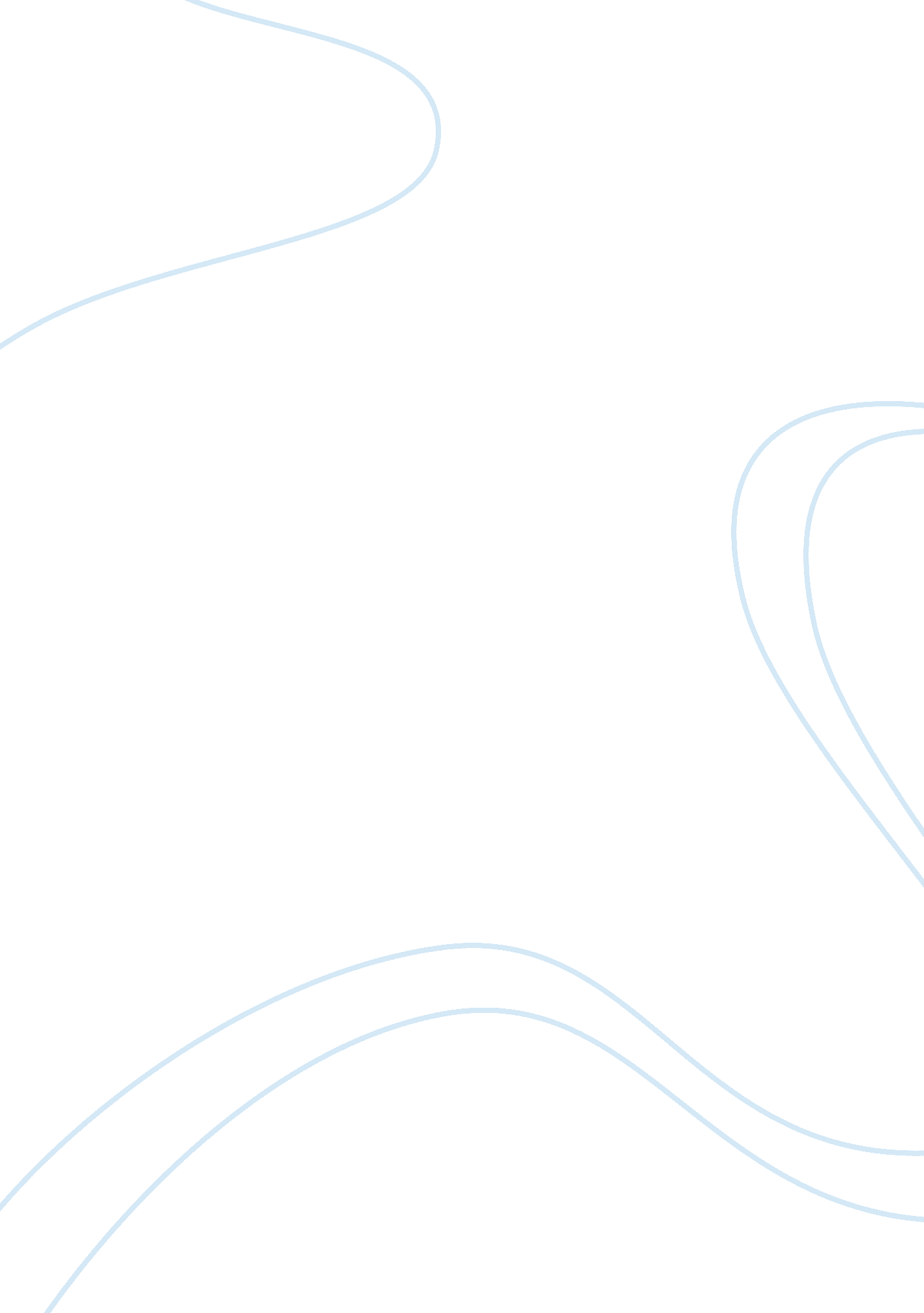 Critical assessment on whether america should strike syria essay examplesExperience, Peace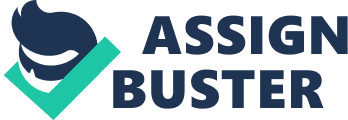 1. Introduction 
War or military interventions need to be the last option as it could affect peace, security and stability of the world. But it does not mean that human rights violations at regional or international levels need to be ignored or tolerated by the world. World nations or international organizations need to intervene if internal issues appear to considerably trouble the human rights situation in the region as it might result in repercussions at international levels. So in the case of Syria, there is need to develop a strategic solution to the crisis that is affecting millions of innocent lives. As instilling peace and security appear to be the primary aim of the world community, all other alternatives need to be considered and the best possible strategy that could facilitate peace in the region has to be adopted. Assessment on the need for America to initiate military strikes on Syria for ending the ongoing Syrian crisis is explored in detail and is discussed. 
2. Need for interfering in Syrian crisis 
Syria has suffered under the iron rule of the Asad’s since a long time and the tyranny on the innocent people is still continuing under the current president, Bashar al Asad and so it is high time that the international community intervene effectively to end the worst cases of human rights violations (Mallat et al 145). The estimates on Syrian crisis reveal that the continued violence in Syria has claimed over one hundred thousand lives and the figures of refugees who have fled Syria reached millions (Sharp and Blanchard 4). The figures on the casualties and refugees are expected to rise phenomenally if the situation is left uncontrolled and thereby it would affect the stability of nearby nations. The recent unconfirmed news on the use of chemical weapons by Syria generates even greater levels of urgency for the world community to act (Sharp and Blanchard 3). 
3. Analyzing the need for America to strike Syria 
Undoubtedly, the situation in Syria calls for interventions from international organizations as the civilian protests or rebel uprisings or non violent demonstrations and protests in the region could not reduce or end the tyrannies caused by Asad regime (Barnes and Entous 1). Interventions by the international community is expected to instil the long awaited peace for the region and so any alternative strategy other than military strike would be appropriate for achieving the purpose. In opposition to the military strike by US, the international law also cautions world nations to abstain from the “ use of force against the territorial integrity or political independence of any state, or in any other manner inconsistent with the purposes of the United Nations” (Farrakhan 2). In the case of Syria, United Nations have directed the world nations especially the United States and its allies to engage in negotiations or other peaceful routes as the use of chemical weapons by Syrian regime has not been confirmed (Mallat et al 150). A war or military intervention of any degree could result in another major disaster or even a world war since world nations are queuing behind US and against US in the Syrian issue. Resultant instability in the Middle East could affect the world economy and political stability as chunk of the oil producing nations would be badly hit. So it appears to be the need of the world nations to prevent the Syrian crisis to turn in to a major war (Dagher, Abi-Habib and Knickmeyer 1). There is also need to verify whether the US advancements are based on hegemonic intentions or for protecting their ally Israel or is it aimed at world peace prior to supporting any form of military interventions. A non violence based “ coercive strategy” as proposed by Mallat et al is worth considering in the Syrian scenario (152). 
4. Conclusion 
Assessments on whether the US need to strike Syria indicated that though there is need for international interventions, a military strike should be considered as the last option since it might even worsen the humanitarian situation as it has the possibility to turn in to a world war. So it is high time a more strategic decision be taken by the international community for ending Syrian crisis. Work Cited Barnes, Julian, E. and Entous, Adam. “ Iran plots revenge, US says”. The Wall Street Journal (2013). Web. 10 September 2013 
Dagher, Sam., Abi-Habib, Maria. and Knickmeyer, Ellen. “ Arab league cautions as US gears for strike”. The Wall Street Journal (2013). Web. 12 September 2013 
Farrakhan, Louis. “ America’s errant foreign policy: A warning to Obama, Israel and the muslim world. The time and what must be done lecture series, 34 (2013): 1 – 13. Web. 11 September 2013 
Mallat, Chibli., Mansbridge, Jane., Jalal al-Azm, Sadek., et al “ A strategy for Syria under international law: how to end the Asad dictatorship while restoring nonviolence to the Syrian revolution”. Harvard International Law Journal, 53 (2012): 144 – 154. Web. 10 September 2013 
Sharp, Jeremy, M. and Blanchard, Christopher, M. “ Armed Conflict in Syria: Background and U. S. Response”. Congressional Research Service, 7 – 5700 (2013). Web. 11 September 2013 